Market Review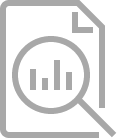 Source:  Zephyr Style AdvisorThe equity markets declined again in April across all major indices. Covid lockdowns in China, the Russia-Ukraine war, and persistent inflation continued to drag equities lower.  Emerging market equities fell -5.5% in April, outperforming both international developed (-6.4%) and US markets (-8.7%). Lackluster earnings by tech heavyweight overshadowed positive corporate earnings in other segments and led US equity markets to have their worst start to a year since 1939. US Dividend stocks have been the silver lining so far this year, down -3.1% in April and only -3.2%  year to date. Investors see dividend stocks as a source of income, and a potential inflation hedge as well.Within the S&P 500 sectors, the energy rally finally cooled off and returned -1.5 % in April, technology-related sectors like communication services (-15.6%) were hurt the most, while defensive sectors like consumer staples gained (2.6%) during the month. Reviewing equity styles, large value while negative (-5.6%) significantly outperformed large growth (-12.1%) for the month and for the year. Growth stocks often synonymous with technology segments have struggled as the cost of running a business rises with rising interest rates. There were no signs of relief in April for fixed income. Bond yields continued to climb during the month, which weighed heavily on an already struggling bond market. US fixed income fared the best in April, declining -3.8%, followed by emerging markets (-4.3%). International developed, down -6.8% during the month, was hit especially hard because of the ongoing geopolitical tensions in Europe. All major bond sectors were flat or declined in April, with long U.S. Treasuries (-8.9%) suffering the largest loss. The Federal Reserve signaled to interest rate hikes (some as high as 50bps) at the upcoming meeting which added to the market volatility.  Broad commodities continued to rally this month (4.1%) as energy showed no signs of slowing down, up 13.5% for the month and a whopping 67.9% % for the year. Gold took a step back in April (-2.1%) but is still up for the year (4.3%). The US dollar had a strong month and was up 4.8%, its largest gain since January 2015. The rise of the US dollar can be attributed to the fact that investors flock to dollar-denominated assets when interest rates rise. Relative to a globally balanced (60/40) equity/bond index, allocations to commodities, gold, global bonds and US REITs helped while global equities hurt.Source:  Zephyr Style AdvisorDEFINITIONSAsset ClassIndexDefinitionDefinitionUS EquityS&P 500measures the performance of 500 leading companies in the U.S.  Constituents generally have a market-cap above $5 billion and represent approximately 80% of the investable market. measures the performance of 500 leading companies in the U.S.  Constituents generally have a market-cap above $5 billion and represent approximately 80% of the investable market. Global EquityMSCI ACWI measures large- and mid-cap equity performance of developed and emerging markets.  Represents approximately 85% of the global equity investment universe. measures large- and mid-cap equity performance of developed and emerging markets.  Represents approximately 85% of the global equity investment universe. International Developed EquityMSCI EAFEmeasures the equity performance of countries considered to represent developed markets, excluding the U.S. and Canada.measures the equity performance of countries considered to represent developed markets, excluding the U.S. and Canada.Emerging Markets (EM) EquityMSCI Emerging Marketsmeasures the equity market performance of countries considered to represent emerging markets. measures the equity market performance of countries considered to represent emerging markets. 